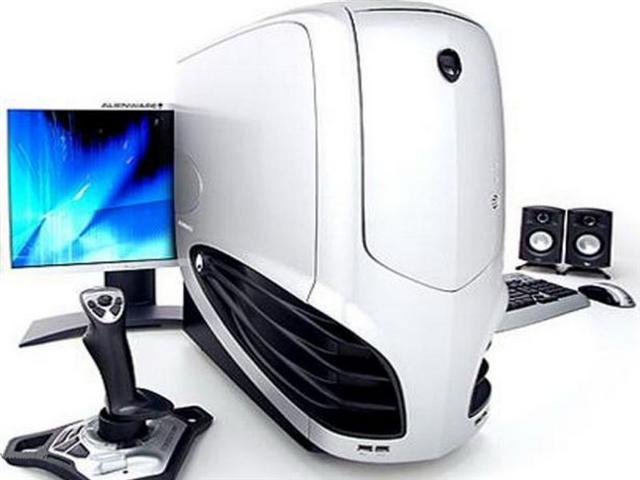 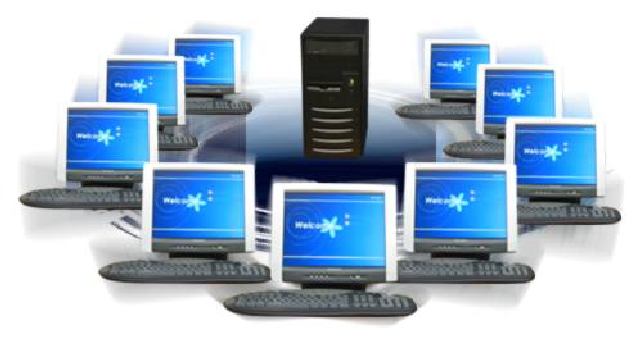 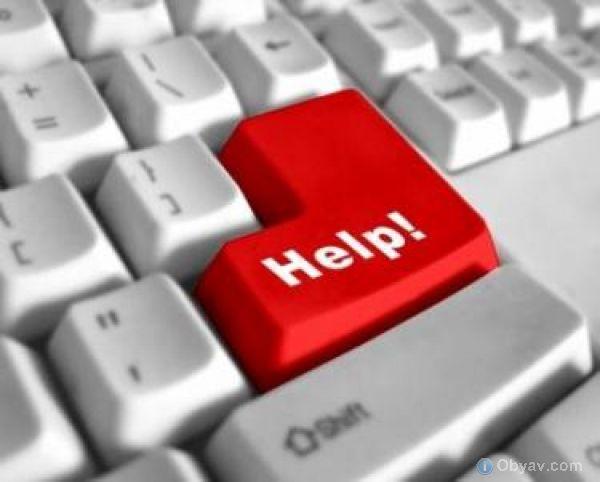 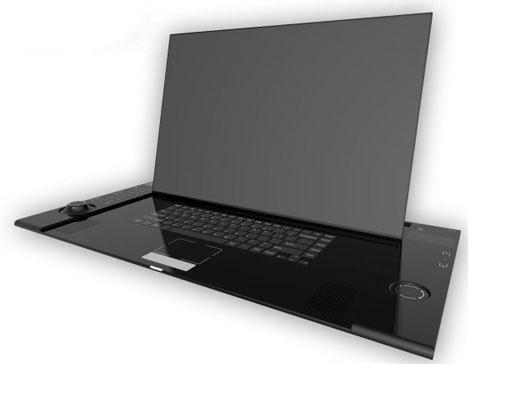 создайте доверительные отношения между Вами и Вашим ребенком. Посещайте его любимые сайты  вместе.  	Интернет прочно вошел в нашу жизнь и, именно  дети – главные пользователи сети!  	Вы  считаете,  что  самое неприятное,  с  чем  может  столкнуться ребёнок в  интернете - это компьютерные  вирусы? 	В  интернете,  как  и в реальном мире существует  много угроз. На это нельзя закрывать глаза! 